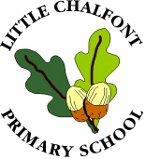 Ready. Respectful. Resilient.KS2 CLASS TEACHER – Full TimeMain / Upper Pay ScaleRequired for September 2023We are looking to appoint a full-time, highly motivated and enthusiastic KS2 Class Teacher to join the staff at this successful one-form entry primary school from September 2023. The successful applicant will have a passion for teaching and learning, an understanding of evidence-based pedagogy and a reflective approach to their own professional development. They will have high expectations of all pupils coupled with the ability to inspire our children. They will embrace and model the school values, eager to build links to the school community, supporting colleagues and events.We can offer you a chance to join a motivated and collaborative community, working in large, spacious classrooms with excellent resources. We want the best for our pupils so we provide peer-to-peer instructional coaching for all of our teaching team, alongside career-appropriate training, to help teachers to be the best they can be. We have refined systems for planning and assessment to enable teachers to focus on their pedagogy and maintain a healthy work-life balance. The school is committed to safeguarding and promoting the welfare of children and expects all staff and volunteers to share this commitment. An enhanced DBS and qualifications checks will be carried out upon appointment of the successful candidate.We are happy to consider applications from NQT’s and more experienced teachers. We encourage potential applicants to explore the school website and visits to the school are most welcome. Please telephone the school office to make an appointment.Little Chalfont Primary SchoolOakington AvenueLittle ChalfontBuckinghamshireHP6 6SXTel:  01494 762109Email: office@littlechalfont.bucks.sch.ukClosing Date for Applications: 9am Friday, 17th February 2023Date of Interview: Week commencing 27th February 2023